La Semaine nationale de l’immigration francophone est l’occasion de rassembler les francophones, quelles que soient leurs origines, et de favoriser les échanges. Petits et grands, jeunes et moins jeunes, francophones et francophiles, vous êtes invités à participer, en famille ou entre amis, aux nombreuses activités se déroulant d’un bout à l’autre du Canada.Calendrier complet de la FCFA : https://www.immigrationfrancophone.ca/fr/calendrier-evenements Total des activités planifiés dans l’Est Ontarien lors de la SNIF : 36 !Novembre 2020Semaine Nationale de l’Immigration Francophone du RSIFEOThème 2020 : Ma couleur francophoneCette 8e édition de la Semaine nationale de l'immigration francophone est l’occasion d’ouvrir le dialogue sur la réalité du racisme systémique que subissent beaucoup d’immigrants et d’apprendre à connaitre les autres cultures. La Semaine représente pour tout francophone, la fierté de s’épanouir dans des communautés francophones inclusives et de s’impliquer dans la construction d’une identité riche de sa diversité.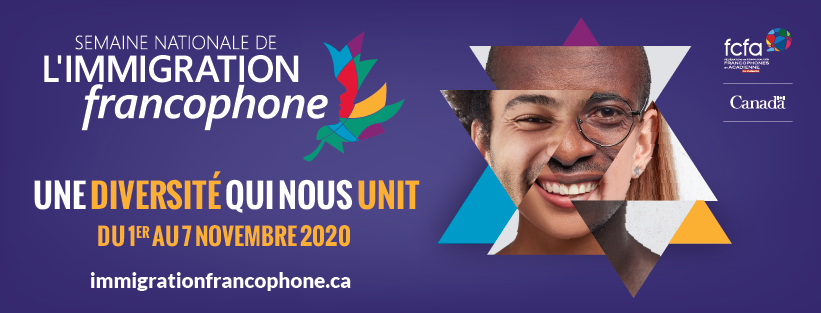 DimancheLundiMardiMercrediJeudiVendrediSamediToute la semaine            1Mosaïque culturelle du CEPEOConcours de photos sur la diversité de Stormont, Dundas, Glengarry de ACFO SDGJeu Concours MeLi MeLo des Mots par AFIFDiffusion de films en ligne : Bibliothèque de CornwallVITRINE QUOTIDIENNE DES ARTISTES DE NOTRE COMMUNAUTÉ & RECETTES MONDIALES à La CitéNotre album pour la semaine de l'immigration au centre Moi j'ApprendsEntrevue à Patrick Auguste Reçoit, CKCU + RSIFEO2Déclaration du Maire de la Ville d’Ottawa et Promotion de la Semaine sur les réseaux sociaux du RSIFEO, 9h30
Être Francophone en Ontario pour un nouvel Arrivant : CESOC 10h00-10h45Témoignage de Maïmouna Coulibaly : ACFO SDG, 12hLancement national : FCFA + CESOC, 12h sur invitationEntrevue à UniqueFM 94,5 pour lancer la Semaine Nationale de l'Immigration Francophone : UniqueFM & RSIFEO, 16h05Atelier : COMPÉTENCES EN SERVICE À LA CLIENTÈLE EN PÉRIODE DE COVID : RPNFE, 18h à 19h3Conférence inspirante avec Bernadette Clement : ACFO SDG de 12h à 13hDécouvrir le recrutement international - Mobilité francophone et (POCI) : CSEPR & CESOC, 16h à 17hPanel : Étudiants internationaux et Intégration dans la ville d'Ottawa : ACFO Ottawa, 16h00Atelier : COMPÉTENCES EN SERVICE À LA CLIENTÈLE EN PÉRIODE DE COVID : RPNFE, 18h à 19h4Député Francis Drouin rencontre la CFA de Hawkesbury, CFA + CSEPR, 9h à 10hConte... conte ... raconte!: ACFO SDG, 12h à 13hProgrammes et services pour les nouveaux arrivants et leur famille : Service Canada Ottawa, 14hACCÉDER À DE BONS EMPLOIS DANS LES MÉTIERS SPÉCIALISÉS : YMCA 3h30 à 16h30« Ma couleur francophone », à Kingston! : ACFOMI, 17h à 18h Webinaire : la contribution des migrants au développement de la ville d’Ottawa : Basse-Ville Ouest : PLIO, 18h-19h305Lancement du programme de la 10e édition du Forum régional annuel au RSIFEO, 12h30REGROUPEMENT FAMILIAL ET PARRAINAGE, activité conjointe CESOC & Centre des services communautaires Vanier, 13h30 à 15h30Séance d'introduction au parrainage privé des réfugiés : PFPR, 3h à 5h30Panel – Immigration : ce qu'il faut savoir quand on étudie à Ottawa CESOC + ACFO Ottawa, 16h à 17h. Webinaire : la contribution des migrants au développement de la ville d’Ottawa : Basse-Ville Est : PLIO, 18h-19h30PARTAGE D'EXPERIENCE DES IMMIGRANTS DE LA RGION DE DURHAM : SUCCES D'INTEGRATION 18h à 19h30 6Poésie du monde, Le Chenail + CFAAtelier virtuel : 4 étapes pour Aimer le Canada, le Connaître et le Servir par Body Ngoy : ACFO SDG de 12h à 13h30Webinaire : la contribution des migrants au développement de la ville d’Ottawa : Vanier : PLIO, 18h-19h30Lancement - Série de capsules vidéos « S'installer dans l'Est ontarien : ma nouvelle communauté francophone! », RSIFEO7Parrainage de réfugiés : Mises à jour relatives au traitement des demandes et aux arrivées durant la COVID19 : PFPR, 1h à 2h30Booster l'esprit entrepreneurial des jeunes francophones :  RPNFE et soutenue par CICAN 3h à 4h30 Ambassadeurs ÉcoloVerts Francophones & Environnement sain franco : RPNFE et soutenue par CICAN 6h à 7h30 891011121314Recevoir des réfugiés parrainés pendant la pandémie : séance d'information pour les groupes de parrainage : PFPR, 2h à 4h1516171819202122232425Immigrer en Ontario et enseigner dans une école de langue française : Centre Franco à 14h002627282930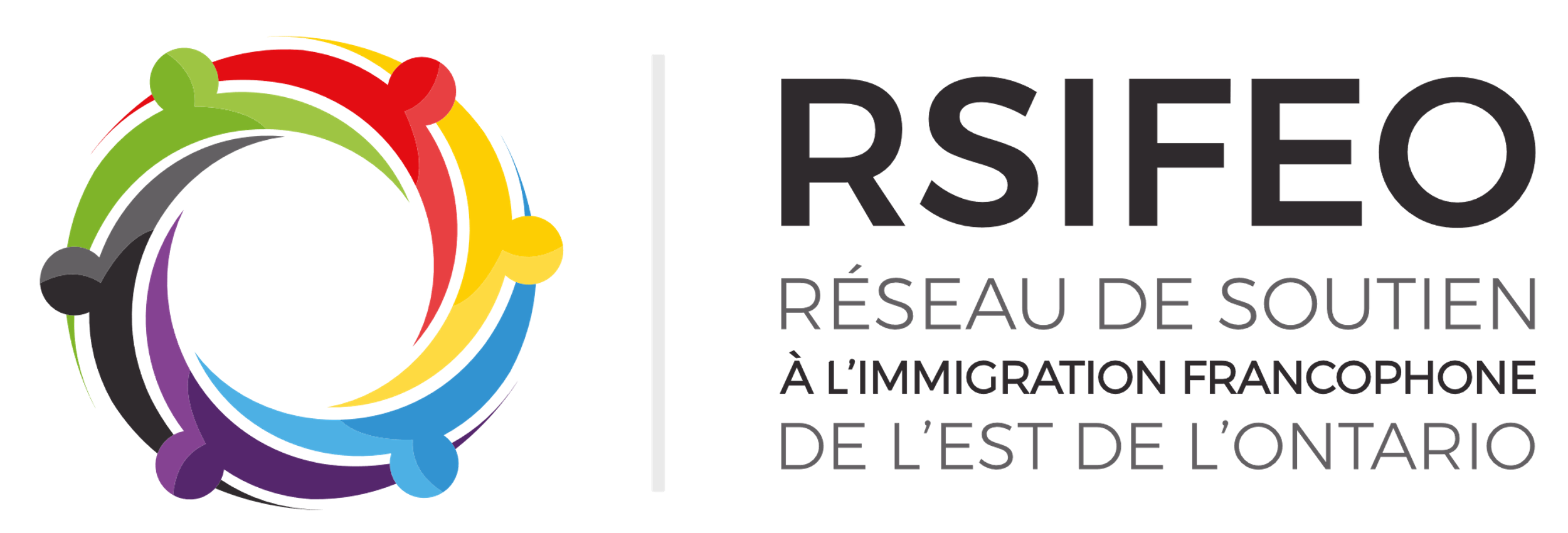 